DQWG	DQWG19/5/1Meeting 19	25 March 2024Agenda Item 5.1Report on the Review of S-1xx Feature CataloguesSubmitted by review of S-1xx FCs subWG1. IntroductionAccording to action DQWG 18/10, the subWG comprised of Chair, US, France and SevenCs has conducted the Cross-check of feature catalogues of S-121 Ed 1.0.0, S-122 Ed 1.0.0, S-123 Ed 1.0.0, S-124 Ed 1.0.0, S-127 Ed 1.0.0, S-128 Ed 1.0.0, S-130 Ed 1.0.0 and S-131 1.0.0. In addition, the results of the review of S-1xx feature catalogues reported in DQWG18 are updated to S-101 Ed 1.2.0.2 DiscussionThe aims of the Cross-check of S-1xx Feature Catalogues are to:Confirm that the feature catalogue of S-1xx is consistent with its DCEG document.Confirm that the feature catalogue of S-1xx is consistent with the feature catalogue of the S-101 Ed 1.2.0.Confirm that the feature catalogue of S-1xx is consistent with the contents of GI registration, including confirm that the relevant items are valid in the registry.Confirm that the feature catalogue of S-1xx is consistent with S-100 in terms of structure and content. 3. Results of the Cross-check of feature catalogues3.1 The Cross-check of S-1xx FCs and its DCEGThe Cross-check of feature catalogue of S-1xx including S-121, S-122, S-123, S-124, S-127, S-128, S-130 and S-131 Ed1.0.0 have been conducted one by one to verify whether the contents listed in both the main document and DCEG are consistent. The DCEG of S-124 are under development. The specific contents of the S-122, S-123, and S-131 feature catalogs are not listed in detail in DCEG, but are included in Appendix. The results of review are shown in table 1 to table 6 below.Table 1 - Result of the Cross-check of S-121 and its DCEGN=Not included, S = simple attribute, C = complex attribute, R = role, A = association, I = information type, F = feature type.Table 2 - Result of the Cross-check of S-122 and its DCEGN=Not included, S = simple attribute, C = complex attribute, R = role, A = association, I = information type, F = feature type.Table 3 - Result of the Cross-check of S-123 and its DCEGN=Not included, S = simple attribute, C = complex attribute, R = role, A = association, I = information type, F = feature type.Table 4 - Result of the Cross-check of S-128 and its DCEGN=Not included, S = simple attribute, C = complex attribute, R = role, A = association, I = information type, F = feature type.Table 5 - Result of the Cross-check of S-130 and its DCEGN=Not included, S = simple attribute, C = complex attribute, R = role, A = association, I = information type, F = feature type.Table 6 - Result of the Cross-check of S-131 and its DCEGN=Not included, S = simple attribute, C = complex attribute, R = role, A = association, I = information type, F = feature type.3.2 The Cross-check of S-1xx and S-101 FCsThe subWG has compared the S-101 feature catalog with other products feature catalog including S-121, S-122, S-123, S-124, S-127, S-128, S-130 and S-131 and verified one by one whether each FC items listed in both are consistent. Results are shown in Table 7.Table 7 - Cross-check results between S-1xx and S-101 feature catalogue3.3 The Cross-check of S-1xx FCs and GI registryThe subWG has checked the data dictionary register of the GI registry and verified whether each FC item of the S-1xx including S-121, S-122, S-123, S-124, S-127, S-128, S-130 and S-131 had been registered in the system. Results of the check are shown in Table 8.Table 8 - S-1xx feature catalog registration check results3.4 The Cross-check of S-1xx FCs and S-100S-121 DCEG don’t conform to S-100, as shown in Figure 1. Other product specifications are in good conformity with S-100.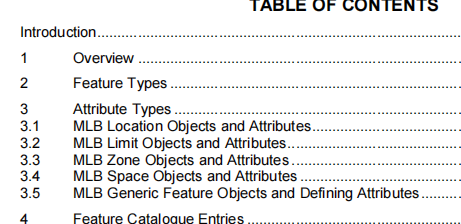 Figure 1 S-121 feature catalogue3.5 Update the results of the review of S-1xx feature catalogues reported in DQWG18 to S-101 Ed 1.2.0.The results of the review of S-1xx feature catalogues reported in DQWG18 are upgraded to S-101 Ed 1.2.0 and shown in table 9 and table 10 below.Table 9 - Cross-check results of the of S-101 and its DCEGN=Not included, S = simple attribute, C = complex attribute, R = role, A = association, I = information type, F = feature type.Table 10 – update of the Cross-check results of S-1xx and S-101 FCs reported in DQWG184. RecommendationsIt is recommended to:a) Feedback to S-1xx developers respectively.b) Continue the Cross-check of FCs of new and amended S-1xx.c) Invite other product specifications (e.g. S-421) to join in the review.5. ActionThe DQWG is requested to:Note the information provided; Approve the recommendations above.No.ClassificationFeature Catalogue Clause No.DCEG Clause No.Issue TypeContents in Feature CatalogueContents in DCEG1S4.6C.3.5Value type inconsistencyText（general problem）CharacterString2SValue type inconsistencyenumerationreleasabilityTypeList2SValue type inconsistencyenumerationreleasabilityTypeList3SEnumeration  listed valuesEnumeration values had been listed.Enumeration values had not been listed.3SEnumeration  listed valuesEnumeration values had been listed.Enumeration values had not been listed.4SValue type correspondenceS100_TruncatedDateDateTime（4.6.5、4.6.6）4SValue type correspondenceS100_TruncatedDateDate（4.6.11、4.6.12、4.6.13）5S3.58-3.604.6.14-4.6.16Abbreviations are used for names.BAU NameBasic Administrative Unit Name6S3.594.6.15Value type inconsistencyenumerationCharacterString7S3.61-3.634.6.17Abbreviations are used for namesRRR DescriptionRight Restriction Responsibility Description8S3.624.6.18Value type inconsistencyrealCharacterString9S4.6.19, 4.6.21-4.6.24, 4.6.30-4.6.38, 4.6.40, 4.6.42-4.6.44, 4.6.61, 4.6.62, 4.6.64, 4.6.67, 4.6.69-4.6.73Missing attributesnullRight Restriction Responsibility Share Check10S3.634.6.20Value type inconsistencyS100_TruncatedDateCharacterString11S3.634.6.20Abbreviations are used for attribute namesRRR Time SpecRight Restriction Responsibility Time Specification16S3.454.6.27Attributes name inconsistencyCategory of PartyParty Type17S3.464.9.15.3Part of the enumeration listed values is missingnullCondominium18S3.14.6.41Value type inconsistencyenumerationpointTypeList19S3.54.6.45Attributes name inconsistencyJurisdiction DomainJurisdiction Domain Type20S3.254.6.54Attributes name inconsistencyAdministrative Date StampSource Administrative Date Stamp21S3.25、3.26、3.29、3.304.6.54, 4.6.55, 4.6.63, 4.6.65Value type inconsistencyS100_TruncatedDateDateTime22S3.254.6.54Attributes name inconsistencyAuthoritative DateSource Authoritative Date23S3.244.6.57Attributes name inconsistency（One with space and one without space）sourceAvailabilityStatusSource Availability Status24S3.244.6.57Value type inconsistencyenumerationLA_AvailableStatusType25S3.224.6.58Attributes name inconsistency（One with space and one without space）administrativeSourceTypeAdministrative Source Type26S3.234.6.59Attributes name inconsistency（One with space and one without space）spatialSourceTypeSpatial Source Type27S3.234.6.59Value type inconsistencyenumerationspatialSourceTypeList28S3.34.6.65Attributes name inconsistencySource Recordation DateSource Registration Date29S3.16-3.214.6.74-4.6.79Attributes name inconsistency（One with space and one without space）onlineResourceLinkageURLOnline Resource Linkage URL30S3Missing attributes3.3, 3.4, 3.11, 3.13-3.15, 3.33-3.42, 3.54-3.57, 3.64-3.66null31C4.1-4.5Missing attributesnull32I7.5、7.6Missing information typeAdditional Spatial Information；Supplementary informationnull33I7.84.5.5Information type name inconsistencyPartyS121 Party34I4.5.6Missing information typenullS121 Group Party 35F8.54.2.7Feature type name inconsistencyLow Tide Elevation BaselineLow Tide Elevations 36F8.64.2.8Feature type name inconsistencyMouth Of Rivers BaselineMouths of Rivers37F8.94.2.9Feature type name inconsistencyReef BaselineReefs38F8.74.2.10Feature type name inconsistencyBay Closing BaselineBays39F8.84.2.11Feature type name inconsistencyPort BaselinePorts40F8.294.3.7Feature type name inconsistencyRoadsteadRoadsteads 41F4.4.4Missing feature typenullSpace 42F8.34Missing feature typeStraitnullNo.ClassificationFeature Catalogue Clause No.DCEG Clause No.Issue TypeContents in Feature CatalogueContents in DCEG1F3.68FeatureTypeData types and enumeration listed values are not described in DCEGValue type of  Source Type is enumerationnull2F3.97FeatureTypeOnline functionValue type inconsistencyS100_CodeListEN （should be replaced by CL）3F5.24FeatureTypeRole name inconsistencyThe RxNtheRXN5F3.13Marine Protected Area Attributes name inconsistencyCategory of restricted areaCategory of restrictions6F8.2Marine Protected Area The number of information associations is inconsistentOnly has protectedAreaAuthority.Contains protectedAreaAuthority\additionalInformation\associatedRxN\PermissionType (association class)\Text Association8I7.2、7.4、7.5、7.9-3.55AbstractRxN/Authority/Contact Details/Ship ReportThe corresponding simple attribute name of Online resource is different.onlineDescriptionDescription 9I7.2AbstractRxNThe number of simple attributes included in the complex attribute“information” is inconsistent.Contains fileLocator\fileReference\headline\language\textLanguage, Text10I3.5Contact DetailsThe Call sign type is not specified in DCEGtextnull11I3.9Contact DetailsThe serial number of the enumeration listed values are inconsistent.alternate calling 2；preferred working3alternate calling 3；preferred working212I7.5Contact DetailsQuantity inconsistency of simple attributes contained in complex attribute frequencyPair nullContact Instructions13I3.76Contact Details\Service HoursAttribute type inconsistent of “timeOfDayEnd”.timeC14I7.5Contact DetailsMissing attributesnullRadiocommunications15I7.5Contact DetailsMissing attributesinformationnull16I3.95Service HoursAttribute type inconsistent of “Category of schedule ”.S100_CodeListEN （should be replaced by CL）17I7.7Non Standard Working Day Information type name inconsistencyNon-standard working dayNon Standard Working Day 18I3.28Non Standard Working Day Attributes name inconsistencyDate fixedFixed Date 19I3.30Non Standard Working Day Attributes name inconsistencyDate variableVariable Date20I3.8ApplicabilityCategory of CargoAttributes name inconsistency4、category of cargo liquid4 : liquid 21I3.10ApplicabilityCategory of Dangerous or Hazardous CargoAttributes name inconsistency6、category of cargo liquid6: IMDG Code Class 1 Div.
1.622I3.73ApplicabilityAttribute type inconsistent of “Thickness of ice capability”.textINNo.ClassificationFeature Catalogue Clause No.DCEG Clause No.Issue TypeContents in Feature CatalogueContents in DCEG1F8.174.4Feature type name inconsistencyQuality of NonBathymetric DataQuality of non-bathymetric data2F3.194.4enumerationListed values’ name inconsistencyextreme event1 : event3F3.265.1Value type of country had not been specified.textnull4F3.1145.1Online functionValue type inconsistencyS100_CodeListEN（should be replaced by CL）5F8.45.3Contained attribute values are inconsistent.communicationChannelnull6F3.1085.8/5.9/5.10/5.11/8.4Inconsistent value typestextTX（should be TE？）7F8.135.11Feature type name inconsistencyWeather forecast and warning areaWeather forecast / warning area8F8.76.2Association types of   CompositionThe are inconsistent.FuzzyAreaAggregateForecast areaaggregate/ Radio service area aggregate9F8.187.1Association types of asso are inconsistent.FeatureTypeAll Geo Features10I7.2-3.65
7.4-3.658.2
8.3Attribute name of onlineResource is inconsistency（Full-text Problem）onlineDescriptionDescription11I7.2-4.98.2Complex attributes contain inconsistent simple attributesfileLocator, fileReference, headlinenull12I7.5-4.198.4Simple attributes included in the same complex attribute are inconsistent.Telecommunications includes categoryOfCommPref and tmIntervalsByDoW.Telecommunications do not contains this two simple attributes.13I7.5-3.108.4The attribute type is not specifiedenumeration(categoryOfCommPref) The attribute type is not specified.14I7.5-4.148.4Attributes inconsistent.4.14 contains 3.15, 4.3, 3.104, 3.76, 4.22, 4.23, 3.87, 3.107null15I7.78.6Feature type name inconsistencyNon-standard working dayNon Standard Working Day16I7.7-3.31、3.338.6Feature type name inconsistencydateFixed
dateVariableFixed Date
Variable DateNo.ClassificationFeature Catalogue Clause No.DCEG Clause No.Issue TypeContents in Feature CatalogueContents in DCEG1A6.35.3Inconsistent rolenametheCatalogueElementsThe Catalogue of Element 2C4.178.17Inconsistent attributenameissnISSN3F8.53.5Inconsistent associationRoleonly contains boundaryRolecontainsboundaryand insertNo.ClassificationFeature Catalogue Clause No.DCEG Clause No.Issue TypeContents in Feature CatalogueContents in DCEG1F8.13.1Inconsistent rolenameconsistsOfcomponentOfNo.ClassificationFeature Catalogue Clause No.DCEG Clause No.Issue TypeContents in Feature CatalogueContents in DCEG1S3.717.7Enumeration value inconsistency6．Icebreaking Shipnull2S3.12517.12Enumeration value inconsistencyMetresnull3R5.716.5Role name inconsistencyAuthorityAuthority (reference)4R5.916.7Role name inconsistencyContact detailsContact details (reference)5A6.215.2Role name inconsistencytheContactDetails；theAuthorityContact details (reference); Authority (reference)6A6.315.3Role name inconsistencytheServiceHours；
theAuthority_srvHrsService Hours (reference);Authority service hours7A6.715.1Role name inconsistencytheContactDetailsContact details (reference)8A6.1615.15Role name inconsistencysubUnitSub-Unit9F8.45.5Corresponding association type inconsistentHarbourAreaSectionTerminal10F8.6、8.96.2、6.5Association name inconsistencyPrimaryAuxiliaryFacilityPrimary/Auxi
liary Facility11F8.86.4Corresponding association type inconsistentHarbourAreaSectionHarbourAreaSection, Terminal12F8.126.7Corresponding association type inconsistentHarbourAreaSectionHarbourBasin13F8.166.9Corresponding association type inconsistentAnchorageAreaAnchorageArea,Berth, DockArea, DumpingGround, HarbourBasin, PilotBoardingPlace,SeaplaneLandingArea,Terminal, TurningBasin, WaterwayArea14F8.196.11Corresponding association type inconsistentAnchorBerthBerthPosition15F8.38.1Corresponding association role inconsistentpositionsidentifies No.PublicationsS-1xx Clause No.S-101 Clause No.Issue TypeContents in S-1xx Feature CatalogueContents in S-101 Feature Catalogue1S-1218.1468.3Feature type name inconsistencyStraight Territorial Sea BaselineStraight Baseline2S-1218.1478.25Feature type name inconsistencyTerritorial Sea AreaTerritorial Sea3S-1218.1378.28Feature type name inconsistencyContinental Shelf AreaContinental Shelf4S-1223.793.24Name inconsistencyAssessed (Oceanic)oceanic5S-1223.853.25Enumeration listed values coding inconsistent.1 Sunday1 Monday6S-1223.843.30Value type inconsistencytextdate7S-1223.1293.48Value type inconsistencytextURL8S-1223.1413.50Value type inconsistencytextinteger9S-1223.1913.69EnumerationListed values’ name inconsistencyUnwatchedun-watched10S-1223.583.95Value type inconsistencyenumerationS100_CodeList11S-1223.2013.98Value type inconsistencyenumerationS100_CodeList12S-1223.2063.100EnumerationListed values’ name inconsistencynamefeature name13S-1228.18.7Attributes name inconsistencyQuality of Non-Bathymetric DataQuality of NonBathymetric Data15S-1233.793.27Name inconsistencyAssessed (Oceanic)oceanic16S-1233.853.28Enumeration listed value number  inconsistent.1 Sunday1 Monday17S-1233.843.33Value type inconsistencytextdate18S-1233.1293.55Value type inconsistencytextURL19S-1233.583.112Value type inconsistencyenumerationS100_CodeList20S-1233.2013.115Value type inconsistencyenumerationS100_CodeList21S-1238.18.17Attributes name inconsistencyQuality of Non-Bathymetric DataQuality of NonBathymetric Data22S-1273.613.23Enumeration listed value name inconsistencyFlood Barrage Stationflood barrage23S-1273.63.24Enumeration listed value name inconsistencyIce Warningice24S-1273.1293.58Value type inconsistencytextURL25S-1273.1913.88Enumeration listed value name inconsistencyUnwatchedun-watched26S-1273.2013.120Value type inconsistencyenumerationS100_CodeList28S-1283.1733.7Value type inconsistencyS100_TruncatedDatedate29S-1283.1933.16Attributes name inconsistencyTelecommunication ServiceTelecommunication Services30S-1283.2013.16Enumeration listed value name inconsistencySMSsms32S-1283.833.53Attributes name inconsistencyDate StartStart Date33S-1283.813.54Attributes name inconsistencyDate EndEnd Date34S-1283.83
3.813.53
3.54Value type inconsistencyS100_TruncatedDatedate35S-1305.55.1101 has space，130 do not has space.Component ofcomponentOf36S-1305.65.2101 has space，130 do not has space.Consists ofconsistsOfNo.PublicationsFeature Catalogue Clause No.Contents in S-1xx Feature CatalogueStatus1S-1213.6Releasability TypeUnregistered2S-1213.16-3.20、3.22The feature catalogue uses the camelcase representation of the attribute, not the registered name.Registered3S-1213.21onlineResourceFunctionUnregistered4S-1213.23spatialSourceTypeUnregistered5S-1213.24sourceAvailabilityStatusUnregistered6S-1213.30Source Recordation DateUnregistered7S-1213.37Address PostcodeUnregistered8S-1213.38Address Email AddressUnregistered9S-1213.39Contact Phone NumberUnregistered10S-1213.41Responsible Party Organisation NameUnregistered11S-1213.46Party Group TypeUnregistered12S-1213.54Individual NameUnregistered13S-1213.55Organisation NameUnregistered14S-1213.56Position NameUnregistered15S-1213.57Organisational RoleUnregistered16S-1213.58BAU NameUnregistered17S-1213.59BAU NameUnregistered18S-1213.60BAU ContextUnregistered19S-1213.61RRR DescriptionUnregistered20S-1213.62RRR ShareUnregistered21S-1213.63RRR Time SpecUnregistered22S-1214.1Source AddressUnregistered23S-1217.2RightUnregistered24S-1217.9SourceUnregistered25S-1218.7Bay Closing BaselineUnregistered26S-1223.3Ballast（It is In Ballast in GI, and have same definitions,but different names）Unregistered27S-1223.15Category of  temporal variation（This attribute is available in GI, but there are two Spaces after “of” in FC）Registered28S-1223.55Online descriptionUnregistered29S-1223.74Time referenceUnregistered30S-1223.92Variable DateUnregistered31S-1224.16Source indication（Not in complex types, only in attribute types, that is, there are no sub-attributes）Unregistered32S-1224.21Vessels measurementsUnregistered33S-1227.1InformationType (The feature catalogue uses the camelcase representation of the attribute, not the registered name.)Registered34S-1228.1FeatureType (The feature catalogue uses the camelcase representation of the attribute, not the registered name.)Registered35S-1228.7Quality of NonBathymetric Data（Inconsistent name, in GI is Quality of Non-Bathymetric Data）Registered36S-1233.3Ballast（It is In Ballast in GI, and have same definitions,but different names）Unregistered37S-1233.19Category of  temporal variation（This attribute is available in GI, but there are two Spaces after “of” in FC）Unregistered38S-1233.65Online descriptionUnregistered39S-1233.84Time referenceUnregistered40S-1233.109Variable DateUnregistered41S-1234.15Radio station communication descriptionUnregistered42S-1234.17Source indication（Not in complex types, only in attribute types, that is, there are no sub-attributes）Unregistered43S-1234.22Time of observationUnregistered44S-1234.24Vessels measurementsUnregistered45S-1237.1InformationType (The feature catalogue uses the camelcase representation of the attribute, not the registered name.)Registered46S-1238.1FeatureType(The feature catalogue uses the camelcase representation of the attribute, not the registered name.)Registered47S-1238.4Coastguard stationUnregistered48S-1238.17Quality of NonBathymetric Data（Inconsistent name, in GI is Quality of Non-Bathymetric Data）Registered49S-1273.99Underkeel allowance fixedUnregistered50S-1273.100Underkeel allowance variable beam basedUnregistered51S-1273.101Underkeel allowance variable draught basedUnregistered52S-1274.16Source indication（Not in complex types, only in attribute types, that is, there are no sub-attributes）Unregistered53S-1274.21Underkeel allowanceUnregistered54S-1274.22Vessels measurementsUnregistered55S-1278.2Organisation contact areaUnregistered56S-1278.8Local Port Service AreaUnregistered57S-1278.20Ship Reporting Service AreaUnregistered58S-1278.23Underkeel clearance allowance areaUnregistered59S-1278.24Underkeel clearance management areaUnregistered60S-1278.27Data qualityUnregistered61S-1278.28Quality of temporal variationUnregistered62S-1283.4Other Data Type DescriptionUnregistered63S-1283.5File LocationUnregistered64S-1283.6File NameUnregistered65S-1283.9ISSNUnregistered66S-1283.10Character EncodingUnregistered67S-1283.14Digital Signature ValueUnregistered68S-1283.15Digital Signature ValueUnregistered69S-1283.16Telecommunication Services (Inconsistent name, in GI is Telecommunication Service. They have same definitions,but different names)Unregistered70S-1283.17Support File PurposeUnregistered71S-1283.18Support File FormatUnregistered72S-1283.21Organization NameUnregistered73S-1283.22Time ReferenceUnregistered74S-1283.23Category of CommPrefUnregistered75S-1283.34CopyrightUnregistered76S-1283.36-3.38、3.41、3.36-3.38, 3.41, 3.46, 3.48-3.55, 3.58-3.59, 3.64-3.65, 3.71-3.82, 3.85-3.91, 3.93, 3.95-3.98, 3.100, 3.102Unregistered77S-12844.1, 4.3, 4.4, 4.6, 4.8, 4.14-4.21Unregistered78S-12877.2-7.4Unregistered79S-12888.1-8.6Unregistered80S-1303.5minimumDisplayScale (The feature catalogue uses the camelcase representation of the attribute, not the registered name.)Registered81S-1303.6Numerical IdentifierUnregistered82S-1303.10Text Lat（Definition to be proposed to the IHO GI Registry for the next version.）Unregistered83S-1303.11Text Lon（Definition to be proposed to the IHO GI Registry for the next version.）Unregistered84S-1303.12Version（Definition to be proposed to the IHO GI Registry for the next version.）Unregistered85S-1304.2Location Reference（Not in complex types, only in attribute types, that is, there are no sub-attributes）（Definition to be proposed to the IHO GI Registry for the next version.）Unregistered86S-1304.3Source indication（Not in complex types, only in attribute types, that is, there are no sub-attributes）Unregistered87S-1308.1Global Sea AreaUnregistered88S-1314.32Vessels MeasurementsUnregisteredNo.ClassificationFeature Catalogue Clause No. DCEG Clause No.Inconsistencies typeContents in Feature CatalogueContents in DCEG1S3.80-3.83，3.94\3.166\3.168\3.19827.79-27.82,27.92\27.151\27.153\27.172Inconsistent value typesThe value type is S100_TruncatedDate.The attribute type is Truncated Date.2SExample3.8Example27.8Inconsistent attribute typesAll attributes of the text are text.All attributes of the text are free text.3R5.11omissionInformation provided forN4A6.1omissionRole reference include 5.11 informationProvidedForN5I7Inconsistent attribute typesAll type of simple attributes are S.Type of Simple attribute are IN, TE, TD, TI, BO, RE and EN.6F8Inconsistent attribute typesAll type of simple attributes are S.Type of Simple attribute are IN, TE, TD, TI, BO, RE and EN.7F8.16220.6omissionInclude assoiation 6.7 AidsToNavigationAssociationN8F8.17921.5omissionassociation RangeSystemAggregation.There is no corresponding content in the DCEG Ed 1.1.0.9FExample 8.30Example 6.5Inconsistent association featuresExample：association features of providesInformation Contact DetailsContact Details, Non Standard Working Day, Service Hours, Nautical InformationNo.PublicationsS-1xx Clause No.S-101 Clause No.Contents in S-1xx Feature CatalogueContents in S-101 Feature Catalogue1S-1023.13.220DepthValue of Sounding2S-1023.24.40uncertaintyvertical uncertainty3S-1113.24.27surfaceCurrentSpeedSpeed4S-1113.13.154surfaceCurrentDirectionOrientation Value5S-1293.6 3.135maximumDraughtMaximum Permitted Draught6S-1293.173.83Time StartDate Start7S-1293.183.81Time EndDate End8S-1294.14.4Fixed Time RangeFixed Date Range9S-1293.1,3.93.1and 3.9 are repeated in S-129 FC.